Baby One More TimeMax Martin (as recorded by Britney Spears 1998)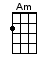 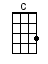 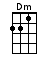 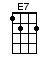 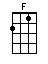 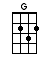 < RIFF start, during ghost counts, at the ends of some lines >                    [Am]A|-------------0-0-|-0C|-----------3-----|-- | 1 + 2 + 3 + 4 + |--INTRO:  / 1 2 3 4 / [Z] / [Z] / [Z] / [Z] 1 2 3 RIFF /[Z] Oh baby baby [Z] 1 2 3 RIFF [Z] Oh baby baby [Z] 1 2 3 RIFF[Am]  Oh baby baby, how [E7] was I supposed to [C] knowThat [Dm] something wasn't [E7] right here[Am] Oh baby baby, I [E7] shouldn't have let you [C] goAnd [Dm] now you're out of [E7] sight, yeah[Am] Show me how you want it [E7] to beTell me [C] baby, 'cause I need to [Dm] know now [E7] oh becauseCHORUS:[Am] My loneliness is [E7] killing me (and I)[C] I must confess, I [Dm] still believe [E7] (still believe)[Am] When I'm not with you I lose [E7] my mind[F] Give me [G] a [C] si-i-ign [Dm] hit me baby [E7] one more time  [Am]  Oh baby baby, the [E7] reason I breathe is [C] you[Dm] Boy you got me [E7] blinded[Am] Oh pretty baby, there's [E7] nothing that I [C] wouldn't doIt's [Dm] not the way I [E7] planned it[Am] Show me how you want it [E7] to beTell me [C] baby, 'cause I need to [Dm] know now [E7] oh because[Am] My loneliness is [E7] killing me (and I)[C] I must confess I [Dm] still believe [E7] (still believe)[Am] When I'm not with you I lose [E7] my mind[F] Give me [G] a [C] si-i-ign [Dm]  hit me baby [E7]  one more[Z] Oh baby baby [Z] 1 2 3 RIFF [Z] Oh baby baby [Z] 1 2 3 RIFF< FINGER PICK 1ST LINE >[Am] Oh baby baby, how [E7] was I supposed to [C] know / [Dm][E7] /[Am] Oh pretty baby I [G] shouldn't have let you [Dm] go-o-o-o-[Dm]o 2BRIDGE:[E7] I must con-[Am]fess, that my loneli-[E7]ness, is killing me [C] no-o-o-o-owDon't you [Dm] know I [E7] still be-[F]lieve, that you will be [G] hereAnd give me a [F] si-i-ign [Dm]  hit me baby [G]  one more timeCHORUS:[Am] My loneliness is [E7] killing me (and I)[C] I must confess, I [Dm] still believe [E7] (still believe)[Am] When I'm not with you I lose [E7] my mind[F] Give me [G] a [C] si-i-ign [Dm] hit me baby [E7] one more time                                 LEADER SINGS BRIDGE: [E7] I must con-< TWO PARTS SUNG TOGETHER >LEADER:[Am]fess, that my loneli-[E7]ness, is killing me [C] no-o-o-o-owDon't you [Dm] know I [E7] still be-[Am]lieve, that you will be [E7] hereAnd [F] give me [G] a [C] si-i-ign [Dm]  hit me baby [E7] one more time [Am]  GROUP:[Am] My loneliness is [E7] killing me[C] I must confess, I [Dm] still believe [E7] (still believe)[Am] When I'm not with you I lose [E7] my mind[F] Give me [G] a [C] si-i-ign [Dm]  hit me baby [E7]  one more time [Am]  www.bytownukulele.ca